                                                                                                                     Άρτα 10- 07- 2020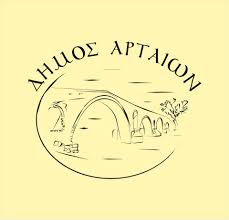 ΔΗΜΟΣ ΑΡΤΑΙΩΝ ΓΡΑΦΕΙΟ ΤΥΠΟΥ ΕΠΙΚΟΙΝΩΝΙΑΣ & ΔΗΜ. ΣΧΕΣΕΩΝ    Περιφερειακή οδός & Αυξεντίου
47100
26813 62211                        
26813 62253
press@arta.grΔΕΛΤΙΟ ΤΥΠΟΥΕορτάζονται τα «Ελευθέρια» από τις 15- 28 ΙουλίουΣυναυλία με τον διεθνούς φήμης Αρτινό τενόρο Ευάγγελο ΓιαμούρηΜε ποικίλες εκδηλώσεις για όλες τις ηλικίες, θα εορταστούν και φέτος τα «Ελευθέρια», με την τιμή και τον σεβασμό που απαιτεί ο χαρακτήρας τους.Αξίζει να σημειωθεί, ότι παρά τους περιορισμούς που επιβάλει η υγειονομική κρίση, η Δημοτική Αρχή κατέβαλε προσπάθειες ώστε και αυτό το καλοκαίρι να υπάρχουν πολιτιστικές εκδηλώσεις στην Άρτα, λαμβάνοντας υπόψιν όλα τα υγειονομικά πρωτόκολλα (ελεγχόμενη είσοδος, συγκεκριμένη χωρητικότητα, αριθμός θέσεων, κλπ).Σε δηλώσεις του ο Αντιδήμαρχος Πολιτισμού και Αθλητισμού, Νίκος Λιόντος, σχολίασε: «Για το φετινό καλοκαίρι ο Δήμος Αρταίων, έχει προγραμματίσει μία σειρά ποικίλων εκδηλώσεων, με ελεύθερη είσοδο για το κοινό και σε συνεργασία με φορείς τους οποίους και ευχαριστούμε που στηρίζουν τις πολιτιστικές δράσεις του Δήμου μας. Σκοπός μας είναι, οι δημότες μας να  ψυχαγωγηθούν μένοντας στην πόλη τους, πόσο μάλλον μετά από την ιδιαίτερα δύσκολη περίοδο που όλοι μας βιώσαμε».Το πρόγραμμα των εκδηλώσεων:Ημερο-μηνίαΗμέραΤίτλος ΕκδήλωσηςΦορέας υλοποίησηςΤοποθεσίαΏρα15/7ΤετάρτηΑπονομή Αγραφιώτειων και Μπαρμπαστάθειων ΒραβείωνΜουσικοφιλοογικός Σύλλογος Άρτης      "Ο Σκουφάς"Αύλειος Χώρος                 Ι. Ν. Παρηγορήτισσας21.15 μ.μ.16/7ΠέμπτηΜουσικοχορευτική Παράσταση                 "Θα πεθάνω από το χορό και όχι από τον κορωνοϊό" Μουσικοφιλοογικός Σύλλογος Άρτης      "Ο Σκουφάς"Αύλειος Χώρος                 Ι. Ν. Παρηγορήτισσας21.15 μ.μ.17/7ΠαρασκευήΣυναυλία με τον Ευάγγελο Γιαμούρη                     Ο διεθνής τενόρος Ευάγγελος Γιαμούρης        σε μια μοναδική συναυλία                     τραγουδά για την Αγάπη και τον ΈρωταΔήμος ΑρταίωνΑύλειος Χώρος                 Ι. Ν. Παρηγορήτισσας21.30 μμ.21/7Τρίτη Arta' s Street Music FestivalΔήμος ΑρταίωνΚεντρικοί πεζόδρομοι της πόλης20.00 μ.μ.21/7ΤρίτηΠροβολή ταινίας                                                 "Lion" του Garth Davis                            Κινηματογραφική       Λέσχη ΆρταςΣινέ - Ορφέας21.30 μμ.23/7Πέμπτη"εράν - Βυζαντινά αμαρτήματα"       Παρουσίαση του νέου μυθιστορήματος       του συγγραφέα Γιάννη ΚαλπούζουΔήμος ΑρταίωνΑύλειος Χώρος                 Ι. Ν. Παρηγορήτισσας21.00 μμ.24/7ΠαρασκευήΟμιλία της πρέσβειρας της Κούβας     Zelmys Maria Dominguez Cortina               για τη διεθνιστική στάση της Κούβας στην αντιμετώπιση του κορωνοϊούΕργατικό Κέντρο ΆρταςΣινέ - Ορφέας20.30 μμ.24/7ΠαρασκευήΠροβολή ταινίας                                 "Χορεύοντας με τη Μαργκό"                    ("Bailando con Margot")Εργατικό Κέντρο ΆρταςΣινέ - ΟρφέαςΜετά τη λήξη της ομιλίας της πρέσβειρας της Κούβας24/7Παρασκευή Arta' s Street Music FestivalΔήμος ΑρταίωνΚεντρικοί πεζόδρομοι της πόλης20.00 μ.μ.28/7ΤρίτηΠροβολή ταινίας                                                                     "Το Κυνήγι του Κλέφτη"                        ("To Catch a Thief")                                                       του Alfred Hitchcock                    Κινηματογραφική     Λέσχη ΆρταςΣινέ - Ορφέας21.30 μμ.